НОВЫЕ ПРАВИЛА РАССЛЕДОВАНИЯНЕСЧАСТНЫХ СЛУЧАЕВ НА ПРОИЗВОДСТВЕ26 января 2024 года вступило в силу Постановление Совета Министров Республики Беларусь от 16.01.2024 № 36, которым утверждена новая редакция Правил расследования и учета несчастных случаев на производстве и профессиональных заболеваний (далее - Правила). Новая редакция Правил содержит ряд новелл.В пункте 2 Правил указаны используемые термины и их определения, такие как:грубая неосторожностьгрупповой несчастный случаймикротравмапроизводственная травмасостояние алкогольного опьяненияи другие.В соответствии с абз. 4 ч. 1 п. 12 Правил запрос страхователя при получении сообщения о несчастном случае, подпадающем под действие Правил, в организацию здравоохранения должен содержать не только вопрос о тяжести полученной травмы, но и вопрос о нахождении потерпевшего в состоянии алкогольного опьянения либо в состоянии, вызванном потреблением наркотических средств, психотропных веществ, их аналогов, токсических и других одурманивающих веществ.Страхователь, организация не позднее рабочего дня, следующего за днем происшествия несчастного случая, обязаны информировать о нем:- вышестоящую организацию (при ее наличии) и местный исполнительный и распорядительный орган, на подведомственной территории которого расположен страхователь (абз. 6 ч. 1 п. 12 Правил);- республиканский орган государственного управления, например, если страхователь, организация входят в его состав (систему) (абз. 6 ч. 1 п. 12 Правил).Новеллой является обязанность страхователя, организации сообщать потерпевшему (при несчастном случае со смертельным исходом - одному из совершеннолетних членов семьи потерпевшего) о начале проведения расследования несчастного случая (специального расследования) – это необходимо сделать не позднее окончания рабочего дня, в котором начато расследование (абз. 7 ч. 1 п. 12 Правил).С 3 до 5 рабочих дней увеличен срок проведения расследования несчастного случая на производстве (ч. 1 п. 23 Правил). Как и прежде, в этот срок не включается время, необходимое для проведения экспертиз, получения заключений правоохранительных органов, организаций здравоохранения, других органов и организаций. При этом установленный срок может быть однократно продлен еще до 5 рабочих дней в случае невозможности проведения опроса потерпевшего, очевидцев (свидетелей), должностных и иных лиц (ч. 3 п. 23 Правил).Правила дополнены новым основанием оформления несчастного случая актом о непроизводственном несчастном случае формы НП – резкое ухудшение состояния здоровья непосредственно перед несчастным случаем, которое подтверждено записями камер видеонаблюдения или опросом потерпевшего (показаниями очевидцев (свидетелей), супруга (супруги) и близких родственников потерпевшего).Если в ходе проведения расследования несчастного случая установлено, что он не подпадает под действие Правил, результаты расследования оформляются актом служебного расследования произвольной формы в четырех экземплярах (п. 28 Правил), а не в трех, как было ранее.При отказе потерпевшего (его представителей) от ознакомления с актом формы Н-1 (актом формы Н-1Е, актом формы Н-1М) либо невозможности их ознакомления с ним копия акта формы Н-1 (акта формы Н-1Е, акта формы Н-1М) направляется заказным письмом с уведомлением о вручении по последним известным страхователю, организации местам жительства указанных лиц (ч. 2 подп. 30.4 п. 30 Правил).Несчастный случай с работающим, направленным страхователем в учреждения дополнительного образования взрослых, расследуется страхователем с участием представителя учреждения образования и учитывается страхователем (п. 42 Правил).Новыми Правилами регламентирован порядок расследования несчастных случаев, произошедших с работниками-надомниками или работниками, выполняющими дистанционную работу (п. 45 Правил). Обратите внимание!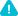 Несообщение или несвоевременное сообщение страхователем о несчастном случае на производстве или профессиональном заболевании в случаях, предусмотренных законодательством, а равно нарушение установленного порядка расследования такого несчастного случая влекут наложение штрафа в размере от 10 до 50 базовых величин (ст. 10.13 КоАП).Полоцкий межрайонный отдел Витебского областного управления Департамента государственной инспекции труда Министерства труда и социальной защиты Республики Беларусь